Publicado en Barcelona el 06/10/2020 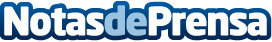 El trasplante de córnea, ahora más seguro y eficaz que nunca gracias a la técnica endotelialLa Unidad de córnea y superficie ocular del Instituto Oftalmológico Quirónsalud Dexeus aplica las técnicas más revolucionarias para el trasplante de córnea selectivo, que ofrece enormes ventajas frente a la técnica tradicional: una mejor recuperación, menor tiempo quirúrgico y mejores resultados visualesDatos de contacto:Área Oftalmológica Avanzada935513300Nota de prensa publicada en: https://www.notasdeprensa.es/el-trasplante-de-cornea-ahora-mas-seguro-y-eficaz-que-nunca-gracias-a-la-tecnica-endotelial Categorias: Nacional Medicina Cataluña Otras ciencias http://www.notasdeprensa.es